　　　年　　　月　　　日山辺町長		殿排水設備等工事完成届排水設備等の工事が完成したので、山辺町下水道条例施行規則第６条第１項の規定により、届けます。※	□にはレ点で記入してください。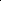 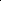 位	置	図排水	除外	設備新設（増設・改築）工事設計書、材料調書様式第５号　　　年　　　月　　　日長　　　　　　　　　殿使　用　者　　住　　所電話番号　（　　　　‐　　　‐　　　　）下水道使用（　開始　・　中止　・　廃止　）届公共下水道の使用を　（　開始　・　中止　・　廃止　）　したいので、山辺町下水道条例第１１条の規定により届けます。排水設備の２．最近の領収証書の上記の使用者番号は、上・下水道料金の領収書を参照ください。※は記入しないこと。別紙下水道料金口座振替（停止）届令和　　　年　　　月　　　日山辺町長　　　　　　　　殿　　私が納入すべき下水道料金を、下記の方法により納入いたしますので届け出いたします。記下水道料金の納入方法について（該当する番号に〇をつけてください）上水道料金の支払に指定した振替口座と同一口座から、上下水道料金として口座振替で納入します。下水道料金の口座振替手続きについて《料金の口座振替を指定できる金融機関等》山形銀行、きらやか銀行、山形農協、東北労働金庫、荘内銀行、ゆうちょ銀行の本店及び各支店現在、上下水道料金として口座振替で納入している下水道料金を、口座振替を停止し納付書で支払います。受付年月日課長係長検査をした結果、合格と認められるので、検査済証を交付してもよろしいでしょうか	月	日係員　　　　　年　　　月　　　日　　　　　年　　　月　　　日検査をした結果、合格と認められるので、検査済証を交付してもよろしいでしょうか	月	日設備番号検査をした結果、合格と認められるので、検査済証を交付してもよろしいでしょうか	月	日排水設備義務者住　　  所　　　　　　　　　　　　　　　　　　　　　　　　　　　　　住　　  所　　　　　　　　　　　　　　　　　　　　　　　　　　　　　氏	名	氏	名	電話番号   　　　　　　　　　　　　　　　　　　　　　　　　　　　 電話番号   　　　　　　　　　　　　　　　　　　　　　　　　　　　 下水道工事指定業者指定番号	所 在 地　　　　　　　　　　　　　　　　　　　　　　　　　　	    所 在 地　　　　　　　　　　　　　　　　　　　　　　　　　　	    会 社 名	会 社 名	代表者名	代表者名	電話番号　	　　　　　　　　　　　　　　　　　　　　　　　　　　 電話番号　	　　　　　　　　　　　　　　　　　　　　　　　　　　 確	認	番	号完成年月日完成年月日完成年月日年年月	日設	置	場	所山辺町使	用	人	数人人融資斡旋の協議融資斡旋の協議融資斡旋の協議□ 無□ 無□ 協議済□ 協議済□ 協議中下水道接続状況（ 工 事 以 前 ）□	未接続□	未接続□	未接続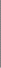 □	接続済□	接続済料金納付状況□	新規規□	口座振替□	口座振替□	口座振替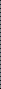 □	納 付 書□	納 付 書家屋工事区分□	新築築□	増□	増築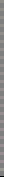 □	既存配	管	区	分□	新設設□	増□	増設設ト  イ レ 区	分□	新設設□	浄化槽から□	浄化槽から□	浄化槽から□	浄化槽から□	浄化槽から□	汲み取りから□	汲み取りからそ の 他 区 分□	未接続部分の増設 （ 台所 ・ 風呂 ・ トイレ ）□	未接続部分の増設 （ 台所 ・ 風呂 ・ トイレ ）□	未接続部分の増設 （ 台所 ・ 風呂 ・ トイレ ）□	未接続部分の増設 （ 台所 ・ 風呂 ・ トイレ ）□	未接続部分の増設 （ 台所 ・ 風呂 ・ トイレ ）□	未接続部分の増設 （ 台所 ・ 風呂 ・ トイレ ）□	未接続部分の増設 （ 台所 ・ 風呂 ・ トイレ ）□	未接続部分の増設 （ 台所 ・ 風呂 ・ トイレ ）□	未接続部分の増設 （ 台所 ・ 風呂 ・ トイレ ）□	未接続部分の増設 （ 台所 ・ 風呂 ・ トイレ ）宅地内汚水桝数個個個個宅地内メーター数宅地内メーター数宅地内メーター数宅地内メーター数個個備	考排水設備設備番号完 成 年 月 日完 成 年 月 日完 成 年 月 日完 成 年 月 日設置場所建設課下水道係係長印山辺町長実施について承認する年月日左記排水設備等工事の排水設備年月日義 務 者建設課下水道係係長印山辺町長実施について承認する年月日左記排水設備等工事の建設課下水道係係長印山辺町長実施について承認する年月日左記排水設備等工事の建設課下水道係係長印山辺町長完了検査が済んだことを証する年月日左記排水設備等工事の設置場所使用開始等開始　・　中止　・　廃止確認番号設備番号年月日年　　　月　　　日※使　用　者　番　号使　用　者　番　号使　用　者　番　号口径メーター番号使用（　開始・中止・廃止　）時のメーター指針使用（　開始・中止・廃止　）時のメーター指針㎥完成検査時のメーター指針（　　　月　　　日　）完成検査時のメーター指針（　　　月　　　日　）※　　　　　　　　　　　　　㎥入力月日　　　　　　　　　　　　　　　　　　　　　※備考備考下水道料金の納付方法（□には、レ点で記入してください。）□　納付書払いを希望します。下水道料金の納付方法（□には、レ点で記入してください。）□　口座振替払いを希望します。（水道料金と同じ）必ず記入して下さい。必ず記入して下さい。使用者住所　使用者ふりがな使用者氏　　名　　　　　　　　　　　　　　　　使用者℡　　　　（　　　　　　）最近の領収書から使用者番号【　　　　　　　　　】最近の領収書からﾒｰﾀｰ番号【　　　　　　　　　】１）今までの上水道料金の支払方法は①口座振替　　：この用紙を山辺町役場下水道係に提出して下さい。⇒　手続き終了②口座振替以外：この用紙を山辺町役場下水道係に提出して下さい。⇒　２)の手続きへ２）上水道料金の口座振替手続き金融機関の窓口に用紙が準備してあります。口座振替を依頼する金融機関の窓口にてお手続き下さい。　　　　　　　　　　　　　　　　　　　　　　　　　⇒　手続き終了